Reading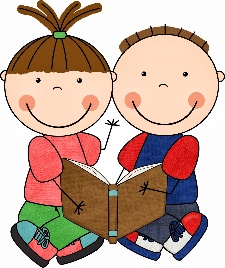 Reading materials can be accessed at www.oxfordowl.co.ukUsername: sthelensprimary2Password: lunaClick on ‘my bookshelf’ and then search the title of your groups reading book (see below)You can listen to the audio version of the story first then try reading it on your own! Remember to use the pictures as clues to help you.After you have read the story, have a go at the tasks at the top of the eBook page.Red: Project X Alien Adventures- One step ahead. (Level 9 Gold) Orange: Project X Alien Adventures – Battle with the beast (Level 7 Turquoise)Blue: The Frog Prince (Level 6 Orange)Green: Project X Alien Adventures – The lost cow (Level 3 Yellow)Yellow: Dad, can you do this? (Level 2 Red)Try reading the same story again another day for extra practice. Success criteria*: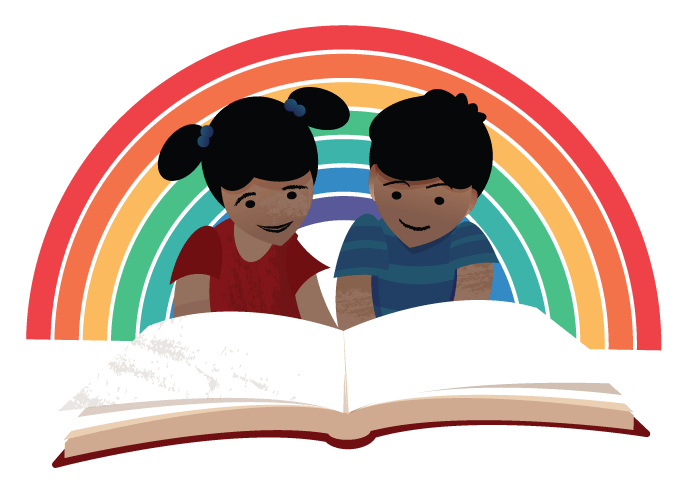 Read common words correctlySound out tricky wordsUse picture clues to help with tricky wordsLiteracy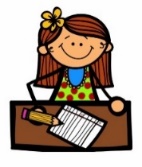 Writing – Up-levelling Sentences Learning Intention: I can up-level sentences using connectives, adjectives and the correct punctuation. Success Criteria:Work through the Up-levelling sentences PowerPoint.Work through the worksheets ‘Happy Cat’ and ‘Hurry up’Re-write the sentence using a connective.Re-write the sentence adding punctuation.Re-write the sentence by adding adjectives. Remember when we write, it’s important to think about our core targets:Write on the line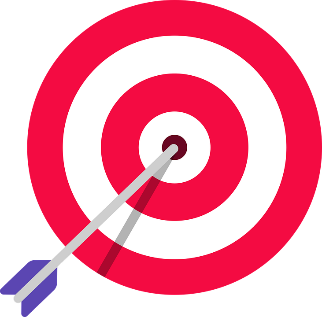 Finger spacesCapital lettersFull stopsCheck common wordsRead over writing Handwriting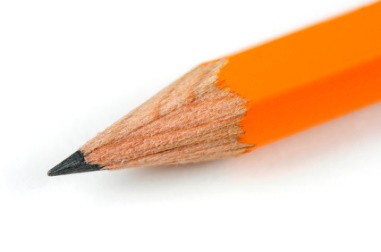 Children should complete handwriting activities at their own pace throughout the week.See letter formation handwriting practice sheet Week 5Learning intention: form each letter correctly. Success criteria*: Trace letter in the air.Trace letter using pencil.Form each letter carefully and slowly. Numeracy and Maths 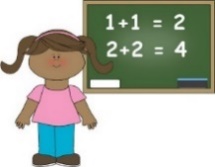 When you have completed each task self-assess your learning.Purple: I understand my learning, could share/explain it to others, and apply it in other contexts. I can complete tasks independently. Green: I understand my learning and could share/explain it to others. I can complete tasks independently.Amber: I need some support to understanding my new learning. I will become more confident with practice. Red: I need support to understand my new learning. I would like to practise more and in different ways.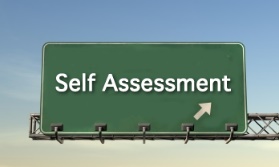 IDL 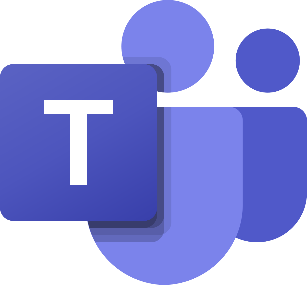 Primary 2 Microsoft Teams Quiz  Log on to Microsoft teams and take part in our Primary 2 Quiz. It is a multiple choice quiz – each question has two options. Your job is to click on the correct one!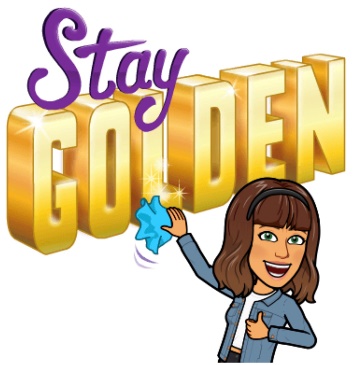 I’ll check in to see how you get on. Have fun  Squares TrianglesCircles Warm up: Daily 10  https://www.topmarks.co.uk/maths-games/daily10 Choose a subtraction task to practise independently using the drop down tabs at the top.e.g.  You could try Funky Mummy, Mental Maths Train, Blast off, Post Sorting, Building Expressions. Remember to challenge yourself. Warm up: Daily 10  https://www.topmarks.co.uk/maths-games/daily10 Choose a subtraction task to practise independently using the drop down tabs at the top.e.g.  You could try Funky Mummy, Mental Maths Train, Blast off, Post Sorting, Building Expressions. Remember to challenge yourself. Warm up: Daily 10  https://www.topmarks.co.uk/maths-games/daily10 Choose a subtraction task to practise independently using the drop down tabs at the top.e.g.  You could try Funky Mummy, Mental Maths Train, Blast off, Post Sorting, Building Expressions. Remember to challenge yourself. Mental maths: 17 - 4 =18 - 6 =19 - 7 =16 - 6 =15 - 9 =14 - 7 =12 - 10  =11 - 7 =20 - 16 =Mental maths:17 - 3 =18 - 1 =19 - 2 =16 - 2 =15 - 4  =11 - 8 =10 - 9 =10 - 6 =11 - 7 =Mental maths:5 - 4 =7 - 2 =1 - 0 = 4 - 2 =3 - 3 =8 - 2 = 7 -1 =8 - 3 = 6 – 3 = Main learning:LI:  I can solve addition and subtraction sums and problems using up to 2 digit numbers. LI:  I can solve addition and subtraction sums and problems using up to 2 digit numbers. LI: I can add and subtract within 20.Continue to work on Addition and Subtraction Workbooks. Extension: Topmarks games (link at top of Microsoft teams page)https://www.topmarks.co.uk/maths-games/5-7-years/counting (2) Sumdog challenge.  Main learning:LI:  I can solve addition and subtraction sums and problems using up to 2 digit numbers. LI:  I can solve addition and subtraction sums and problems using up to 2 digit numbers. LI: I can add and subtract within 20.Continue to work on Addition and Subtraction Workbooks. Extension: Topmarks games (link at top of Microsoft teams page)https://www.topmarks.co.uk/maths-games/5-7-years/counting (2) Sumdog challenge.  Main learning:LI:  I can solve addition and subtraction sums and problems using up to 2 digit numbers. LI:  I can solve addition and subtraction sums and problems using up to 2 digit numbers. LI: I can add and subtract within 20.Continue to work on Addition and Subtraction Workbooks. Extension: Topmarks games (link at top of Microsoft teams page)https://www.topmarks.co.uk/maths-games/5-7-years/counting (2) Sumdog challenge.  